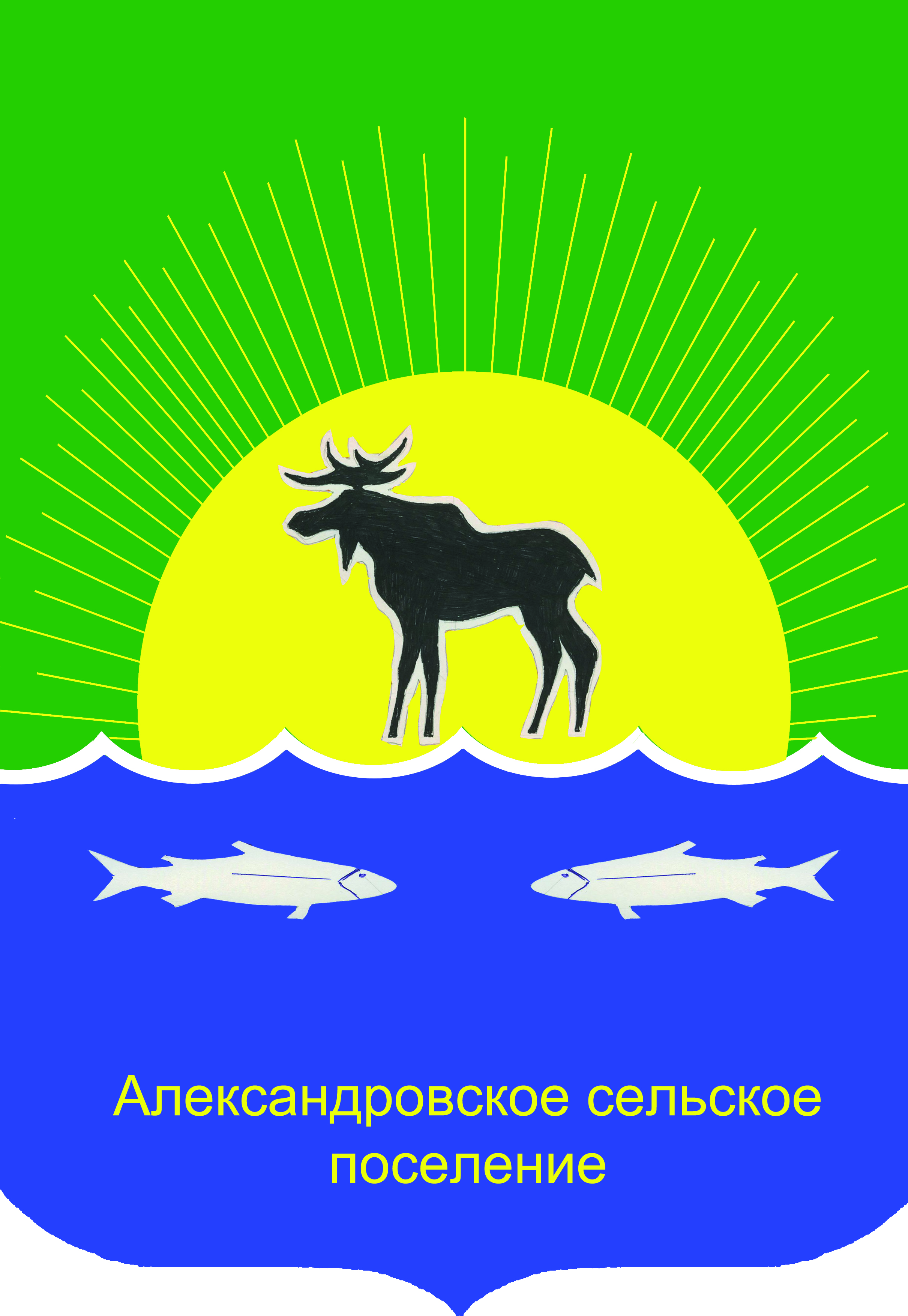  АДМИНИСТРАЦИЯ АЛЕКСАНДРОВСКОГО СЕЛЬСКОГОПОСЕЛЕНИЯПОСТАНОВЛЕНИЕс. АлександровскоеВ соответствии с Постановлением Правительства Российской Федерации от 16.09.2020 года № 1479 «Об утверждении Правил противопожарного режима в Российской Федерации», Законом Томской области от 12 октября 2005 года № 184-ОЗ «О пожарной безопасности в Томской области», распоряжением Губернатора Томской области от 15.04.2021 года № 139а «О начале пожароопасного сезона 2021 года на территории Томской области», в целях своевременного осуществления мер по предупреждению и тушению ландшафтных (природных) пожаров, обеспечения безопасности населенных пунктов, населения и объектов экономики,ПОСТАНОВЛЯЮ:	1.Установить на территории Александровского сельского поселения Александровского района Томской области начало пожароопасного сезона с 20 апреля 2021года.	2.Рекомендовать руководителям предприятий, организаций всех форм собственности привести объекты, здания и помещения в пожаробезопасное состояние, обеспечить средствами пожаротушения, системами пожарной автоматики, организовать охрану объектов в ночное время.	3.Руководителям ТСЖ мкр.Казахстан, ООО «Жилстрой» осуществлять мероприятия по обеспечению пожарной безопасности объектов жилищного фонда.	4.Учреждению архитектуры осуществлять контроль за градостроительной деятельностью с целью соблюдения требований пожарной безопасности при планировке и застройке территории Александровского сельского поселения.	5.Руководителям предприятий и учреждений, имеющих пожарные водоемы, провести проверку готовности пожарных водоемов.	6.Запретить на пожароопасный период разведение костров, сжигание мусора на территории Александровского сельского поселения.	7.Контроль за исполнением настоящего постановления оставляю за собой.Глава поселения		   	     	     Подпись                                          Д.В.ПьянковЖукова Ирина Олеговна8 (38255) 2-41-60alsaleks-zgp@tomsk.gov.ru26.04.2021  №144 О начале пожароопасного сезона на территории муниципального образования «Александровское сельское поселение»